Something Special每週三午餐時間，中英雙語廣播故事有獎徵答20位幸運兒名單班級/座號請得獎同學於12/26(星期一)10:00-10:20至輔導室諮商組領取小禮物。輔導室公布欄已張貼所有抽出得者的答案。如有任何疑慮，請於12/26上午10點前至輔導室。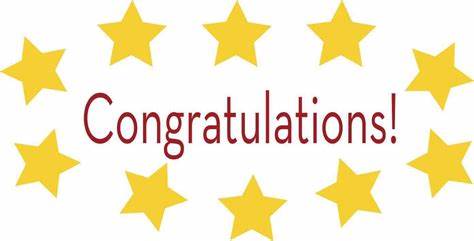 701/4巫生701/6李生704/10賴生704/21彭生705/2吳生801/7莊生801/9彭生806/3吳生806/15池生806/23曾生806/24黃生806/27廖生902/1潘生902/9劉生902/10潘生902/22曾生902/23溫生902/24黃生902/25楊生902/28邱生